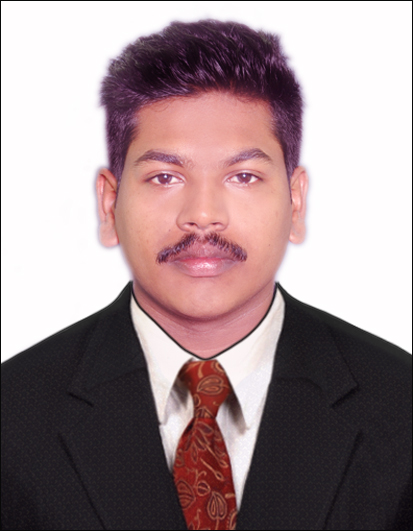 ARUNEmail id: arun.388171@2freemail.com PROFILE SUMMARYYoung and dynamic Civil Engineer project management skill seeking a solid carrier foundation to develop capabilities. With past experience and future intend to continue a fiduciary duty with various stakeholders and providing high level of competence.SYNOPSISAstute and versatile Civil Engineer offering Two years of experience in Engineer sector as SITE SUPERVISOR.Skilled in critical thinking, communicating and technical skills and project management.Organizing. Drafting and documenting the technical documents.Expertise in data collection and supervising construction work  CAREER HISTORYDEPCON VENTURES PVT LTD Ayyanthole, Thrissur, Kerala as a site supervisor since Oct 2017 to till Nov 2018.SAHASRA CONTRACTORS, Kannara,Thrissur, Kerala as a site supervisor since Nov 2015 to till Nov 2016. ROLE AND RESPONSIBILITIESSetting out Project work in accordance with Drawings and specification.Preparing record, Technical reports, Site Diary, Time lines, Reviewing Drawing, Material approval, bar bending schedule and Procurement management.Well versed with the different stage of building construction from excavation of finishing.Read and understand Engineering Drawing and Execute construction plan at site also analyzing survey, mapping & material testing.Ensuring project run smoothly and structures are completed within budget and on time.Weekly and monthly progress report presentation.Prepare weekly and monthly target per schedule.EDUCATIONAL QUALIFICATIONSKILLS AND EXPERTISEExpert in use of Auto Cad Software.3Ds MaxMicrosoft Office WordMicrosoft Office ExcelMS Power point LANGUAGES KNOWNPERSONAL DETAILS Nationality                :            IndianAge                            :            24Date of Birth             :            27th September 1994Marital status            :            SingleHaving  Professional in building design DIPLOMA withCADD CENTRE, Thrissur,Kerala,India 2016 to 2017Diploma in Civil Engineering with RAJA REDDY INSTITTUTE  OF   POLYTECHNIC  Bangalore, Karnataka, India 2012 to 2015